EU Declaration of ConformityHereby we, To which this declaration relates is in conformity with the following harmonized standards:Verification of compliance with certificate no. UKCA GZES2011032531HS issued on 2021-02-01 and UKCA GZEM 2011016659CRV issued on 2021-02-19Name of manufacturer: RFE International LtdAddress:8 Clarendon Drive, Wymbush, Milton Keynes, MK8 8ED. UK.declare that this DOC is issued under our sole responsibility for below equipment:declare that this DOC is issued under our sole responsibility for below equipment:Product name:SL8.0  BikeModel:RVSL-10801Trademark:ReebokPhoto: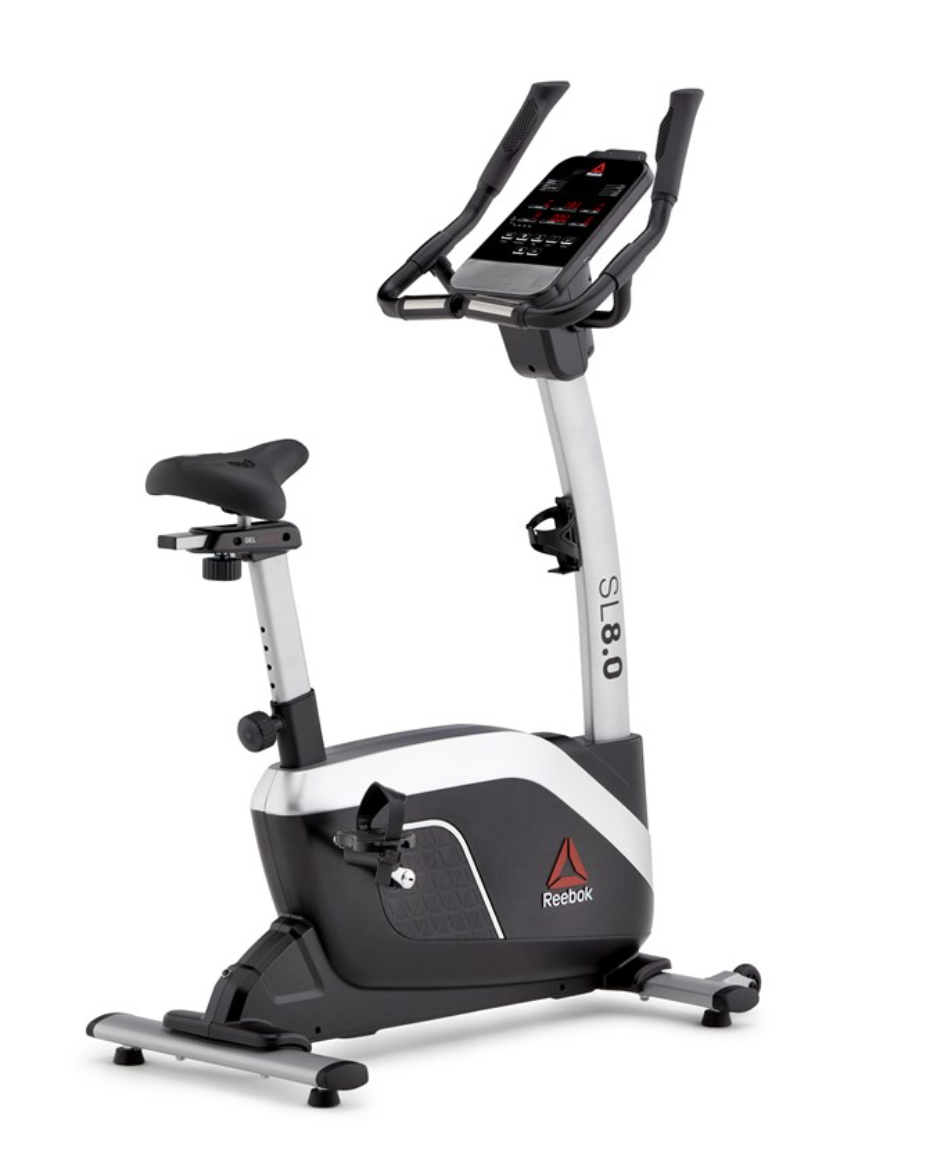 Essential requirementsStandardsLow Voltage Directive (LVD)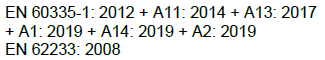 Electromagnetic Compatibility Directive 2014/30/EURadio Equipment Directive 2014/53/EU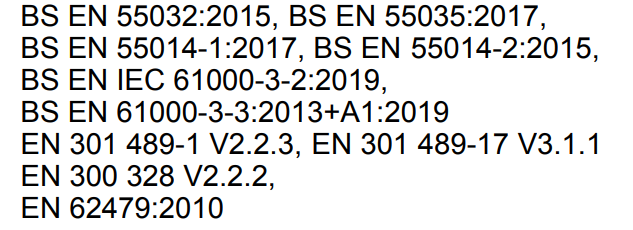 Signed for and on behalf of RFE InternationalPlace of issueHong KongDate of issue5 Dec, 2022Name Tommy WongPosition Compliance ManagerSignature